Контрольно-счетная палата Талдомского городского округа Московской области подготовила Заключение по результатам анализа исполнения бюджета Талдомского городского округа за 9 месяцев 2022 года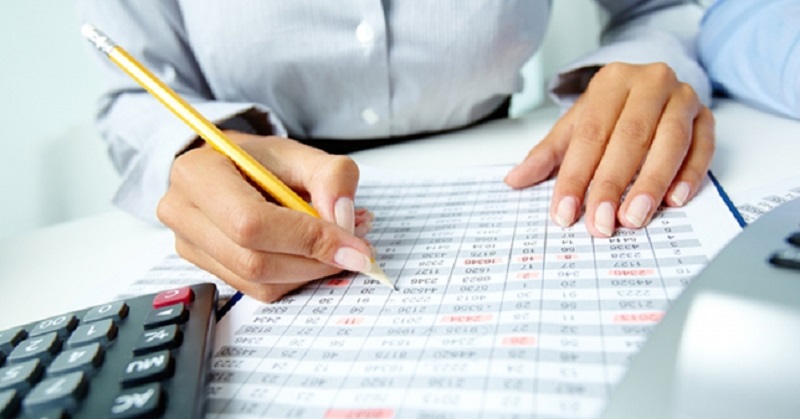 В целях оперативного контроля исполнения бюджета Талдомского городского округа Московской области Контрольно-счетная палата Талдомского городского округа провела мониторинг исполнения бюджета Талдомского городского округа за 9 месяцев 2022 г.  Заключение по результатам анализа исполнении бюджета Талдомского городского округа за 9 месяцев 2022 года подготовлено Контрольно-счетной палатой Талдомского городского округа Московской области в соответствии с требованиями п.2 ст. 157, 264.2 Бюджетного кодекса Российской Федерации (далее – БК РФ), Положением о Контрольно-счетной палате Талдомского городского округа, утвержденным Решением Совета депутатов Талдомского городского округа Московской области от 23.06.2022 №45, Положением о бюджетном процессе в Талдомском городском округе, утвержденным решением Совета депутатов Талдомского городского округа от 26.12.2019 №111, на основании  п.1.3 Плана работы Контрольно-счетной палаты Талдомского городского округа на 2022 год и распоряжения Контрольно-счетной	 палаты Талдомского городского округа от 25.10.2022 г. №35.Основные выводы по итогам экспертно-аналитического мероприятия:1.	Бюджет Талдомского городского округа за 9 месяцев 2022 года исполнен:•	по доходам в сумме 2430148,9303 тыс. рублей или 68,3% от утвержденных годовых назначений;•	по расходам – 2279557,03359 тыс. рублей или 61,9% от утвержденных годовых назначений;•	с профицитом в сумме 150591,89671 тыс. рублей.2.	Поступления налоговых доходов в бюджет Талдомского городского округа за 9 месяцев 2022 года составили 827858,035 тыс. рублей или 69,9% от утвержденных годовых назначений.3.	Поступления неналоговых доходов в бюджет Талдомского городского округа за 9 месяцев 2022 года составили 122888,873 тыс. рублей или 183,4% от утвержденных годовых назначений.4.	Безвозмездные поступления за 9 месяцев 2022 года составили 1479402,023 тыс. рублей или 64,2% от утвержденных годовых назначений.5.	За 9 месяцев 2022 года расходы исполнены в объеме 2279557,034 тыс. рублей, что составляет 61,9% от утвержденных назначений на 2022 год. 6.	Отмечается выполнение менее 60% по разделам «Охрана окружающей среды» – 33,0%, «Физическая культура и спорт» - 38,6%, «Национальная экономика» – 52,0%, «Жилищно-коммунальное хозяйство» – 56,8%, «Национальная безопасность и правоохранительная деятельность» – 59,1%.  За 9 месяцев 2022 года не произведены расходы по разделу «Обслуживание муниципального долга».7.	Исполнение бюджета на реализацию муниципальных программ за 9 месяцев 2022 года составило 2270480,796 тыс. рублей или 62,5% от утвержденных программных расходов на 2022 год.8.	Отмечается низкое исполнение по муниципальным программам «Предпринимательство» - 1,22%, «Переселение граждан из аварийного жилищного фонда» – 23,96%, «Экология и окружающая среда» – 32,77%.   «Спорт» – 38,56%.Заключение Контрольно-счетной палаты Талдомского городского округа по результатам анализа исполнения бюджета Талдомского городского округа Московской области за 9 месяцев 2022 года утверждено председателем Контрольно-счетной палаты Талдомского городского округа 01 ноября 2022 г. и направлено в Совет депутатов и администрацию Талдомского городского округа.